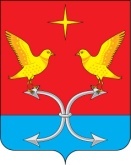 АДМИНИСТРАЦИЯ НЕЧАЕВСКОГО СЕЛЬСКОГО ПОСЕЛЕНИЯКОРСАКОВСКОГО РАЙОНА ОРЛОВСКОЙ ОБЛАСТИПОСТАНОВЛЕНИЕ 25 октября 2019 года                                                                           № 26      д. НечаевоО прогнозе социально-экономического развития сельского поселения на 2020 -2022 годыРассмотрев представленные администрацией Нечаевского сельского поселения  материалы:     1. Утвердить прогноз основных характеристик бюджета Нечаевского                               сельского поселения на 2020 год и  на плановый период  2021– 2022 годы.2. Утвердить прогноз социально-экономического развития Нечаевского сельского поселения  на 2020 - 2022 годы  согласно приложению.3. Обнародовать настоящее постановление на сайте администрации Корсаковского района. И. о. главы сельского поселения                                                 В. В. Федосеев                                                                                                                Приложение №1                                                                                                      к постановлениюадминистрации                                                                                                      Нечаевского сельского поселения 	От 25.10.2019г.№ 26Предварительные итогисоциально - экономического развитияНечаевского сельского поселения за 9 месяцев 2019 годаи ожидаемые итоги социально-экономического развития поселения за2019 год.План социально-экономического развития Нечаевского сельского поселения на 2019 год отражает меры, направленные на повышение уровня и качества жизни населения через осуществление полномочий по решению вопросов местного значения в соответствии с Федеральным законом от 01.01.2001 « Об общих принципах организации местного самоуправления в РФ».Приоритетными направлениями являются повышение уровня финансовой обеспеченности территории,  социальное благополучие населения.Намеченные мероприятия выполняются с учетом финансовых возможностей.                                            1.Бюджетная и налоговая политикаДля обеспечения финансирования предусмотренных расходов в бюджет поселения в 2019 году зачисляются в полном объеме земельный налог и налог на имущество физических лиц,  а также федеральные регулирующие налоги по следующим нормативам:Налог на доходы физических лиц -2%Госпошлина – 100%Доходы бюджета Нечаевского сельского поселения за 9 месяцев 2019 годТаким образом, бюджет поселения по доходам за 9 месяцев 2019 года выполнен на  64 %. Субвенция на осуществление полномочий по первичному воинскому учету составила 57,2 т.р.

Расходы бюджета ориентированы на решение вопросов местного значения.За счёт собственных доходов за 9 месяцев 2019 года обеспечено выполнение следующих мероприятий по решению вопросов местного значения: были уплачены задолженность по налогам.   Исполнение бюджета осуществляется по казначейской системе, что позволяет контролировать использование бюджетных средств.                                   2. Демографическая ситуация.
Демографическая ситуация в Нечаевского сельском поселении развивается под влиянием сложившейся динамики рождаемости, смертности и миграции населения.  Численности населения уменьшается. В 2019 году из 5 умерших 4 граждане пенсионного возраста.Демографические показатели:                                   3. Жилищно-коммунальное хозяйствоРаботы не производились .                                         4. Благоустройство.По благоустройству проведены работы по уборке и вывозу мусора и вывоз опиленных сухих деревьев было потрачено 0.0                                        5.Массовый отдых.На обустройство мест массового отдыха было потрачено 0.0                                    5. Содержание мест захоронения.На содержание мест захоронения и уборку использовано 0,0 т.р.                                    6. Дорожное хозяйство.На расчистку дорог в зимний период  было потрачено 0.0т.р.                                      7. Культура.С целью возрождения традиций, развития народного творчества и совершенствования культурно- досуговой деятельности проводятся мероприятия для всех жителей на базе ДК       д. НечаевоПринималось участие в районном туристическом слете, конкурсах художественной самодеятельности, спортивных мероприятиях.Приложение 2                     к постановлению администрации  Нечаевского сельского поселения                                от 25.10.2019 г.   № 26   Прогноз социально-экономического развития Нечаевскогосельского поселения  на  2020-2022 годы Малое и среднее предпринимательство        Отраслевая структура распределения предприятий малого бизнеса на территории сельского поселения остается неизменной на протяжении многих лет. Наибольшее распространение получили предприятия в сфере сельскохозяйственного производства.   В 2019 году количество действующих малых предприятий оценивается в 1 единицу.Малый и средний бизнес имеет дельнейшие перспективы для серьезного развития на территории сельского поселения, что в свою очередь, способствует устойчивому социально- экономическому развитию  муниципального образования. Главное – это создание благоприятных условий для его развития и улучшение существующих.Сельское хозяйствоСельское хозяйство муниципального образования включает одну категорию товаропроизводителей:  это личные подсобные хозяйства (ЛПХ). Прогнозируемые показатели производства сельскохозяйственной  продукции.В соответствии с прогнозируемыми показателями темпы роста производства в ЛПХ в течение прогнозируемого периода  почти   на одном уровне.Стоит отметить, что в ЛПХ заключён большой потенциал расширения сельскохозяйственных товаров внутреннего производства (продовольственная безопасность, доступные и качественные продукты питания). Количество  ЛПХ имеет большое социальное значение в качестве дополнительного источника благ (продукты питания, воспитание детей, культурное преображение и др.) для малообеспеченных слоёв населения поселения.Жилищно-коммунальное хозяйство           Территория Нечаевского сельского поселения граничит: с Марьинским, Парамоновским, Новомихайловским и Корсаковским  сельскими поселениями, Новодеревеньковским районом. Сложившаяся планировочная структура Нечаевского сельского поселения представляет собой 7 населенных пунктов. На сегодняшний день из 7 населенных пунктов только жилой фонд дер. Нечаево  на 75% оснащен водопроводом, канализацией, газифицирован. Одна из семи  населенных пунктов поселения газифицированы.Общая площадь территории муниципального образования составляет – 11639 .    Административным центром Нечаевского сельского поселения является  д. Нечаево Расстояние до административно-территориального центра района – с. Корсаково  – 16 кмВ центре населенного пункта сформировался общественный центр, где разместились: здание администрации, средняя  школа на 240 мест, узел связи, сельский дом культуры на 125 мест, а также магазин, медицинский пункт. Жилая застройка представлена усадебными домами. Благоустройство территории недостаточное, не все улицы имеют асфальтированное покрытие проезжих  частей и тротуаров. Санитарно-защитные зоны отсутствуют.  Источником водоснабжения населённых пунктов  Нечаевского  сельского поселения являются подземные воды.   Качество холодной воды, подаваемой потребителю, не всегда соответствует требованиям ГОСТ Р и51232-98 «Вода питьевая. Общие требования к организации и методам контроля качества» и  СанПиН 2.1.4.1074-01 «Питьевая вода. Гигиенические требования к качеству воды централизованных систем питьевого водоснабжения. Контроль качества».    Система водоснабжения  Нечаевского сельского поселения включает в себя   -  4 скважины,  4- водонапорных башни и водопроводные сети общей протяжённостью  15,0 км. Анализируя существующее состояние систем водоснабжения в населенных пунктах Нечаевского сельского поселения, выявлено     -   в связи со старением водопроводных сетей, емкостей для забора воды   качество воды ежегодно ухудшается.    Растет процент утечек воды  из-за износа  трубопроводов. Износ водопроводных сетей составляет 80 %, вследствие чего количество  ежегодных порывов увеличивается, а потери в сетях достигают 20-30% от объема воды поданной в сеть, что превышает нормативы в  несколько  раз. Текущий ремонт не решает проблемы сверхнормативных потерь и стабильной подачи воды потребителю, поэтому необходимо выполнить ряд мероприятий на водопроводных сетях.      Немаловажной проблемой остается обслуживание существующего водопроводного хозяйства из-за его нерентабельности ввиду изношенности сетей и оборудования.      Для обеспечения жителей централизованной системой водоснабжения надлежащего качества необходимо при подготовке, транспортировке и хранении воды, используемой на хозяйственно-питьевые нужды, применять реагенты, внутренние антикоррозионные покрытия, а также фильтрующие материалы, соответствующие требованиям Федеральной службы по надзору в сфере защиты прав потребителей и благополучия человека для применения в практике хозяйственно-питьевого водоснабжения. Обеспечение населения муниципального образования достойными условиями проживания невозможно без проведения реформирования жилищно-коммунального комплекса с целью совершенствования структуры управления отрасли, развития конкуренции в сфере ЖКХ, проведения комплекса мероприятий, направленных на снижение издержек производителей услуг, и экономию энергоресурсов за счет технического перевооружения и применения новых технологий, совершенствования системы оплаты жилья и коммунальных услуг, и разработки мер социальной защиты населения. В основу реформы коммунального хозяйства должно быть положено развитие рыночных отношений. Отрасль нуждается в привлечении частных компаний  для управления коммунальным фондом. В 2020-2022 годы будет продолжено совершенствование системы комплексного благоустройства муниципального образования:- повышение уровня внешнего благоустройства и санитарного содержания населенных пунктов сельского поселения;- активизация работ по благоустройству территории поселения в границах населенных пунктов, восстановление и реконструкция уличного освещения с установкой светильников в населенных пунктах;- развитие и поддержка инициатив жителей населенных пунктов по благоустройству, санитарной очистке придомовых территорий;- повышение общего  уровня благоустройства поселения;	- организация взаимодействия между организациями и учреждениями при решении вопросов благоустройства территории поселения;- приведение в качественное состояние элементов благоустройства;- привлечение жителей к участию в решении проблем благоустройства;- оздоровление санитарной экологической обстановки в поселении и ликвидация свалок бытового мусора;- вовлечение жителей поселения в систему экологического образования через развитие навыков рационального природопользования, внедрения передовых методов обращения с отходами.Социальная сфера:ЗдравоохранениеЗдравоохранение служит важнейшим элементом общественной жизни и нацелено на дальнейшее укрепление физического и социального благополучия жителей и удовлетворения растущих потребностей в медицинской помощи. Услуги в сфере здравоохранения на территории  Нечаевского сельского поселения обеспечивают 1 фельдшерско – акушерских пункта - Нечаево,  в которых работают 1 человек среднего медицинского персонала. В прогнозном периоде продолжится преобразование системы здравоохранения – повышение эффективности использования ресурсов, приоритет развития профилактических технологий.Дальнейшее развитие сферы здравоохранения обусловлено региональной политикой развития.Образование          В сельском поселении учреждения образования представлены МБОУ Нечаевская средняя школа.Средняя школа является муниципальным бюджетным общеобразовательным учреждением. Организация учебно-воспитательной деятельности в 2020-2022 учебном году будет строиться в соответствии с Законом РФ «Об образовании», «Стратегией модернизации содержания общего образования», Федеральными государственными образовательными стандартами дошкольного общего, начального общего и основного общего образования. СанПиН «Гигиеническими требованиями к условиям обучения в общеобразовательных учреждениях, Уставом школы, учебным планом школы на 2020-2022 учебный год, основной образовательной программой школы, локальными актами образовательного учреждения.Стратегической целью деятельности педагогического коллектива является создание в школе среды, максимально способствующей умственному, психическому, физическому и нравственному развитию детей и подростков, обеспечивающему социальную адаптацию, профессиональную подготовку и профориентацию детей, а также формирование общей культуры личности обучающихся на основе усвоения обязательного минимума содержания общеобразовательных программ. В процессе обучения решаются следующие задачи:- прочное усвоение базового компонента обязательного государственного стандарта знаний;- повышение качества знаний и развитие творческого потенциала учащихся через включение их в  творческие проекты, конкурсы;- организация творческой деятельности учащихся совместно с учреждениями дополнительного образования и организация активного досуга обучающихся;- вовлечение родителей в организацию учебно-воспитательного процесса;- содействие инновационной деятельности учителей;- общекультурное развитие личности;- создание системы внеурочной деятельности учащихся.В качестве критериев оценки развития познавательных интересов учащихся, помимо данных успеваемости и качества знаний, служат результаты участия школы в различных олимпиадах, конкурсах, и творческой деятельности.Педагоги школы значительное внимание уделяют воспитанию учащихся, совершенствованию и обновлению внеклассной воспитательной работе с детьми. Классные руководители владеют арсеналом форм и способов организации воспитательного процесса в школе и классе. Реализация поставленных задач осуществлялась через планомерную работу методического объединения, творческих групп. Особое внимание уделялось проблеме личностно-ориентированного подхода к воспитанию учащихся. Численность учащихся из года в год  уменьшается.  По прогнозам, в ближайшее время численность учащихся увеличится.Учащиеся и педагоги участвуют в конкурсах различных уровней и добиваются неплохих результатов.Задачи в работе образовательного учреждения на 2019 – 2020 учебный год:1. Сохранить процент успеваемости учащихся на уровне прошлого года.2. Добиваться повышения качества образования, общей культуры обучающихся.3. Формировать компетентный подход в приобретении   обще учебных  навыков  обучающихся.4. Расширять зоны проектной деятельности.5. Проводить системно профилактику преступности и пагубных привычек обучающихся.6. Совершенствовать формы  мониторинга качества образования в школе.  7. Содействовать инновационной деятельности учителей.8.Совершенствовать систему внеурочной деятельности учащихся, реализующих ФГОС.Культура На территории поселения функционируют  учреждения культуры клубного типа  и филиалы библиотек. К периодическому уровню относятся библиотеки и дома культуры, включающие в себя  функции  повседневного обслуживания. На территории расположен 1 дом культуры на 125 мест - Нечаевский Дом культуры, который является одним из важнейших составляющих современной культурной жизни на территории сельского поселения и один филиал библиотеки – Нечаевский.. Все внутренние помещения хорошо оформлены, созданы комфортные условия для реализации культурно - досуговых запросов посетителей. СДК выполняет следующие функции: образовательные, воспитательные, информационные, досуговые, способствует формированию  нравственно-эстетических основ, духовных потребностей и ценностных ориентаций населения.Основные приоритетные направления работы СДК  на 2020-2022 годы – это:         -  обеспечение культурно - досуговой деятельности  Нечаевского сельского поселения;- развитие самодеятельного художественного творчества, любительских объединений;-  организация культурно – досуговых  мероприятий, - работа по патриотическому воспитанию населения, поддержка общественных инициатив по различным направлениям.- развитие деятельности (нравственно-эстетическое, правовое, экологическое направление, краеведение);- профилактика с трудными детьми и несовершеннолетними; - профилактика терроризма – экстремизма среди населения;- обеспечение реализации культурной политики с учетом специфики поселения, сохранение как материального, так и нематериального культурного наследия;- внимание к здоровью;Цель дома культуры на 2020-2022 годы – развивать и сохранять духовное наследие, участвовать в решениях социальных проблем, содействовать улучшению социального состояния общества путем представления гражданам качественных культурных услуг, формировать единое культурное пространство; стремиться быть постоянно действующим центром культуры поселения, используя и воплощая новые технологии, инновационные подходы, сохраняя нашу культуру детям и внукам. СвязьИнформационные технологии с каждым годом оказывают все большее влияние как на экономику, на социальную сферу, так и на повседневную жизнь людей. Неотъемлемой частью жизни стали сотовая связь, поиск информации в сети Интернет, коммуникации в целом.Большая часть населения пользуется услугами телефонной и  сотовой связи. Мобильный интернет становится более быстрым и надежным благодаря совершенствованию технологий. У Интернет - пользователей появляются новые возможности и расширяются интересы в плане поиска, просмотра, прослушивания и скачивания мультимедийного контента на высокой скорости. Население пользуется услугами спутникового и обычного телевизионного вещания. Почтовая связь является одним из основных элементов социальной инфраструктуры и важным механизмом обеспечения экономических, политических и социальных отношений в Российской Федерации.Услуги почтовой связи на территории сельского поселения осуществляет ФГУП «Почта России» одним почтовым отделением – Нечаево, которые обеспечивают жителей поселения современными и удобными услугами почтовой связи. Торговля Торговля — это сфера потребительского рынка, которая занимает весомую часть в его структуре и вносит существенный вклад в социально-экономическое развитие поселения.Основными направлениями развития потребительского рынка является розничная торговля продуктами питания, промышленными и строительными товарами.Несмотря на не высокие темпы роста оборота торговли, сектор характеризуется наименьшим уровнем бизнес-риска в целом, благодаря стабильному спросу на продукты питания, гибкости продавцов по отношению к ассортиментной и ценовой политике для удержания оборотов торговли на относительно стабильном уровне. На развитие сферы торговли значительное влияние в прогнозируемом периоде будут оказывать следующие факторы: увеличение торговых площадей, совершенствование форм торгового обслуживания, расширение товарного ассортимента.Заметную роль в обеспечении поселения товарами играет Корсаковское Райпо. Особое внимание уделяется насыщению рынка товарами отечественного производства. Товарная насыщенность потребительского рынка в прогнозируемом периоде будет носить устойчивый характер и в полной мере соответствовать платежеспособному спросу населения на основные продукты питания, товары легкой промышленности и культурно - бытового назначения.Для  удовлетворения покупательского спроса сельским жителям, розничные торговые предприятия Райпо, в период 2020-2022 годы будут стремиться охватить товарооборотом не менее 50% денежных доходов сельского населения, направленных на покупку товаров; улучшить торговое обслуживания населения путем организации торговли по образцам, предварительным заказам; расширять товарный ассортимент. Магазин на селе становится центром организации и проведения работы по всем направлениям деятельности потребительской кооперации: торговой, заготовительной, информационной, консультационной, организационно-массовой, сервисной.Уровень жизни населенияВ 2020 – 2022 годах будут реализовываться меры по дальнейшему повышению уровня материальной обеспеченности лиц, получающих трудовые и социальные пенсии.Трудовые пенсии в прогнозный период будут индексироваться в соответствии с нормами Федерального закона «О трудовых пенсиях в Российской Федерации» на индекс потребительских цен». Размер дохода неработающего пенсионера, ежегодно будет увеличиваться в среднем на 5,4%, тем самым хоть не на много повышая уровень материальной обеспеченности пенсионеров поселения. Основной статьей расходов населения остаются покупка продуктов питания, оплата коммунальных услуг, на которые направлена значительная часть от общего объема денежных расходов. В структуре денежных расходов населения ожидаются изменения в сторону снижения доли потребительских расходов. Демографическая характеристикаЧисленность постоянно зарегистрированного населения Нечаевского  сельского поселения на 01.10.2019г. составляет  645 человек.Из числа постоянно зарегистрированных:- взрослое население в трудоспособном возрасте -  394чел.;- из них учащихся  высших и среднетехнических заведений - 30  чел.- дети в возрасте от 1 до 16 лет - 124 чел.;- пенсионеров - 173 чел. Демографические показатели:  Наименование доходаУтверждено на год т. р.ПоступилоЗа 9 мес.% к годуОжидаемые поступления на конец года% к утверждённым на год1.налог на доходы физ. лиц17,030,2177,640,1235,92. единый сельскохозяйственный налог6,098,416499,01653. налог на имущество физ. лиц27,09,936,727,01004. земельный налог153,013,79,0153,01005. государственная пошлина1,000006. прочие неналоговые поступления6.00.00.06.00100ИТОГО собственныедоходы210,0152,272,5325,1154,8Безвозмездные поступления1178,5735,862,41178,5100Дотации788,4678,386788,4100Дотация на сбалансирования0.000.00.00Прочие межбюджетные трансферты332,916,24,9332,9100субвенции57,241,37257,2100ВСЕГО1388,5888,0641503,6108,3Показатели2016 год2017г.20189 мес. 2019Родилось5658Умерло98117Естественная убыль13121510Прибыло56711Выбыло1311129Миграционный прирост-1-13-6-1Численность постоянного населения694681649645Показатели2020 г.2021 г.2022 г.ПоказателиЛПХЛПХЛПХПоголовье КРС   3037  42Поголовье овец и коз  142  150 165Птица   1905  1905  1950Поголовье свиней                    62  65  70Производство молока (тонн) 30.0 30.0  30.0Производство мяса (тонн)   14.0  15.0  16.0Производство картофеля(тонн)   100.0 100.0   100.0Производство овощей и корнеплодов (тонн)   15.0 15.0 15.0Производство фруктов и ягод (тонн) 10.0  10.0 15.0Учебный годшкольникидошкольники2018-194882019-205662020-216272021-22638Показатели20182019202020212022Родилось 5755     5Умерло11754     4Естественная убыль4213     1Прибыло3221     1Выбыло2220     1Миграционный прирост0020     0Численность постоянного населения669645643640   635